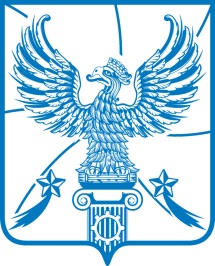 АДМИНИСТРАЦИЯМУНИЦИПАЛЬНОГО ОБРАЗОВАНИЯГОРОДСКОЙ ОКРУГ ЛЮБЕРЦЫ
МОСКОВСКОЙ ОБЛАСТИПОСТАНОВЛЕНИЕ19.01.2018                                                                                         № 91-ПАг. ЛюберцыОб утверждении Положения о порядке взимания платы  за пользование жилым помещением (платы за наем)  муниципального жилищного фонда, расположенного на территории  городского округа  ЛюберцыВ соответствии с Жилищным кодексом Российской Федерации, Федеральным законом от 06.10.2003 № 131-ФЗ «Об общих принципах организации местного самоуправления в Российской Федерации», Распоряжением Главы городского округа Люберцы от 21.06.2017 № 1-РГ 
«О наделении полномочиями Первого заместителя Главы администрации»,  Уставом городского округа Люберцы постановляю:Утвердить Положение о порядке взимания платы  за пользование жилым помещением (платы за наем) муниципального жилищного фонда, расположенного на территории  городского округа  Люберцы (прилагается).Настоящее Постановление вступает в силу с момента его издания и распространяется на правоотношения, возникшие  с  01.01.2018. Опубликовать настоящее Постановление в средствах массовой информации и разместить на официальном сайте в сети «Интернет». Контроль за исполнением настоящего Постановления  возложить на заместителя Главы администрации Сырова А.Н.Первый заместитель Главы администрации                                     И.Г. Назарьева Приложениек постановлению администрациигородского округа Люберцыот  19.01.2018  № 91-ПАПоложение о порядке взимания платы  за пользование жилым помещением (платы за наем)  муниципального жилищного фонда, расположенного на территории  городского округа  Люберцы                                   1. Общие положенияПорядок взимания платы за пользование жилым помещением (платы за наем) муниципального жилищного фонда, расположенного на территории  городского округа  Люберцы,  разработан с целью создания единого подхода при организации процесса взимания платы с нанимателей за пользование жилыми помещениями (платы за наем) муниципального жилищного фонда, расположенного на территории  городского округа Люберцы, по договорам социального найма муниципального жилого фонда и перечислении этих средств в бюджет городского округа Люберцы.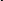 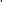 1.2. Размер платы за пользование жилым помещением (платы за наем) устанавливается решением Совета депутатов городского округа Люберцы и входит в структуру платы за жилое помещение и коммунальные услуги.1.3. От внесения платы за пользование жилым помещением (платы за наем) освобождаются граждане, признанные в установленном законодательством порядке малоимущими гражданами.2. Общие принципы взимания платы за пользование жилыми помещениями (платы за наем) муниципального жилищного фондаНачисление, сбор платежей, работа с дебиторами по взысканию задолженности платы за наем жилого помещения, учет средств, поступающих от нанимателей по договорам социального найма муниципального жилищного фонда, расположенного на территории городского округа Люберцы (далее – плата за наем), осуществляется организациями, обслуживающими жилищный фонд.Организации, обслуживающие жилищный фонд ежемесячно осуществляют начисление платы за наем. При этом начисление и учет поступлений осуществляется по каждому дому и каждому нанимателю отдельно.2.3. Организации, обслуживающие жилищный фонд, производят начисление платы за наем в составе Единого платежного документа с выделением отдельной строки «Наем» по каждому лицевому счету нанимателя в размере, установленном решением Совета депутатов городского округа  Люберцы.2.4. Плата за наем вносится нанимателями ежемесячно до 10-го числа месяца, следующего за истекшим, если иное не предусмотрено договором управления многоквартирным домом.Средства по плате за наем подлежат перечислению организациями, обслуживающими жилищный фонд,  безвозмездно в бюджет городского округа  Люберцы не позднее 15 числа  месяца следующего за истекшим по реквизитам: УФК по Московской области (КУИ администрации городского округа  Люберцы Московской области (л/с 04483D65710)) ИНН 5027254114 КПП 502701001 ГУ Банка России по ЦФО р/с 40101810845250010102  БИК 044525000 ОКТМО 46748000 КБК 008 1 11 09044 04 0002 120 «Прочие поступления от использования имущества, находящегося в собственности городских округов – плата за социальный найм жилья».Учет поступивших средств ведется Комитетом по управлению имуществом администрации городского округа  Люберцы.Организации, обслуживающие жилищный фонд, начисляющие и взимающие плату за наем, ежеквартально до 20 числа месяца, следующего за отчетным кварталом, представляют в Комитет по управлению имуществом администрации городского округа  Люберцы расчет размера начисленных, фактически полученных и перечисленных в бюджет городского округа Люберцы средств от нанимателей за истекший период.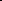 Организации, обслуживающие жилищный фонд, самостоятельно несут затраты по начислению, доставке платежных документов и сбору платы за наем.В целях правильного начисления платы за наем Комитет по управлению имуществом администрации городского округа  Люберцы  ежеквартально направляет в организации, обслуживающие жилищный фонд, информацию об исключении приватизированных жилых помещений из реестра муниципальной собственности или о вновь включенных в реестр муниципальных жилых помещениях.